Всемирный день здоровья полости рта (WOHD 2015)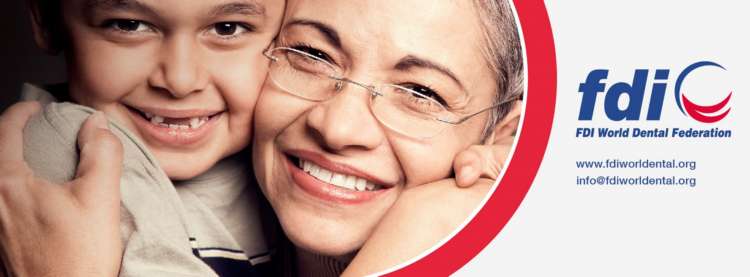 По оценкам специалистов здоровье полости рта является одной из основополагающих основ общего здоровья человека. Согласно официальной статистике ВОЗ около 98% людей в мире страдают воспалительными заболеваниями тканей пародонта. Заболеваемость кариесом – также составляет практически 100%. Исходя из этого, в 2013 году Всемирная Стоматологическая Федерация FDI учредила проведение Всемирного дня здоровья полости рта (World Oral Health Day – WOHD).Всемирный день здоровья полости рта – это международный день, провозглашающий важность здоровья полости рта для людей всех возрастов во всех странах мира. Этот день уже стал одним из наиболее важных событий в мировой стоматологии и считается днем провозглашения основных ценностей, которые каждый врач-стоматолог несет своим пациентам. Основными задачами этого дня являются улучшение осведомленности и стимулирование пациентов, социальных сообществ и правительственных организаций, а также объединение совместных усилий для снижения стоматологической заболеваемости.С каждым годом популярность мероприятия в общемировом масштабе неуклонно возрастает. По результатам проведения WOHD в 2014 году можно констатировать явный успех:Работа с аудиторией, превышающей 16 млн. человекПроведение Всемирного дня здоровья полости рта в 106 странахАктуальность и социальную значимость проведения WOHD подтверждает общемировая статистика:90% населения земного шара на протяжении своей жизни страдают от заболеваний полости рта, начиная от кариеса и заболеваний тканей пародонта до раковых опухолей.60-90% школьников во всем мире имеют кариозные поражения.Только 60% населения земного шара имеют доступ к уходу за полостью рта.Встречаемость онкологических заболеваний в челюстно-лицевой области от 1-10 на 100000 населения в большинстве стран мира.Онкологические заболевания челюстно-лицевой области занимают 8 место среди наиболее распространенных форм рака и являются одними из наиболее затратных видов раковых опухолей для лечения и реабилитации.Риск развития раковой опухоли в ротовой полости в 15 раз выше при сочетании двух провоцирующих факторов: курение и чрезмерное употребление алкоголя.Зубная боль – это причина № 1 пропуска занятий в школах во многих странах.Высокое потребление сахара - это фактор № 1 в этиологии развития кариеса и сахарного диабета.Установлено, что большинство пациентов избегают стоматологического лечения ввиду повышенного волнения и различных страхов, связанных с предстоящим лечением.В развитых странах растет порог заболеваемости, более распространенными становятся воспалительные заболевания тканей пародонта, особенно среди пожилых людей. Основные факторы риска: курение, снижение физической активности и высокое потребление сахара и соли вносят свой вклад в развитие различных хронических заболеваний, включая заболевания полости рта.Заболевания полости рта связаны с диабетом, сердечно - сосудистой патологией, преждевременными родами, низким весом новорожденных и другими состояниями.В 2015 году Россия присоединяется к проведению Всемирного дня здоровья полости рта. Стоматологическая Ассоциация России оценила важность и необходимость добавления в национальный календарь стоматологических мероприятий новой даты – 20 марта.Поддержание стоматологического здоровья пациентов младшего и старшего школьного возраста, а также студентов традиционно остаются приоритетным направлением профилактической медицины и в Республике Коми. За 2014 год  процент детей, получивших специфическую профилактику, составил 53,1%.